ВГСЧ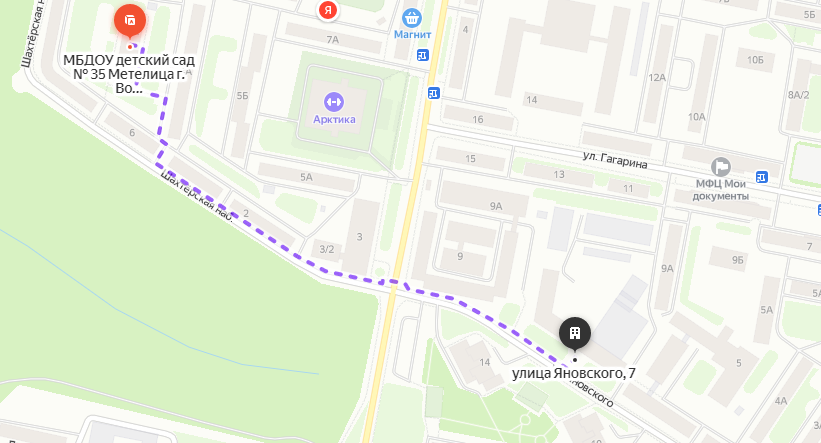 Памятник жертвам политических репрессий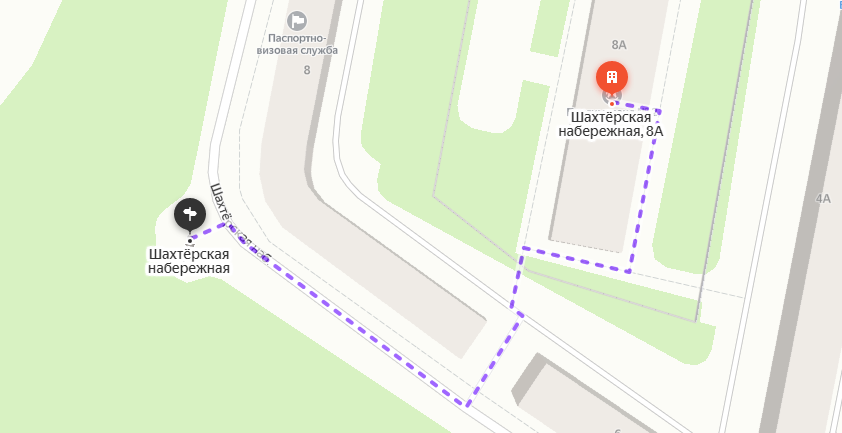 Аллея дружбы (парк пионеров)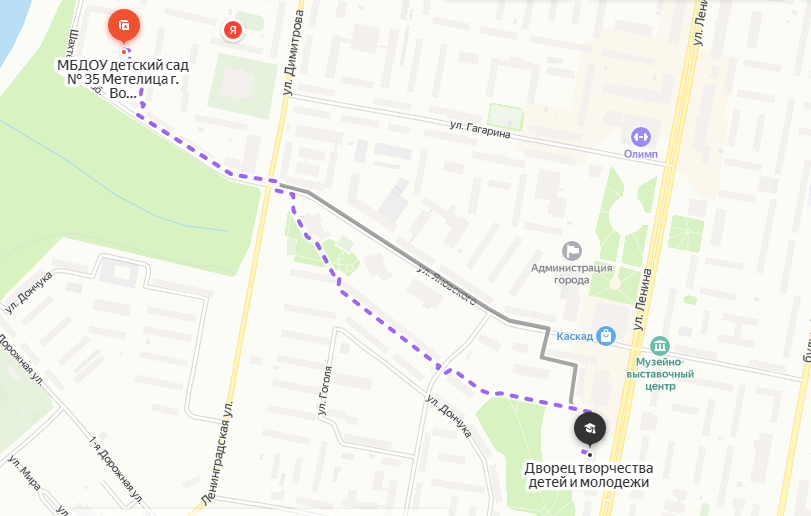 УТВЕРЖДЕНО  приказом заведующего МБДОУ «Детский сад № 35» г. Воркуты№54 от «29» мая 2020 года